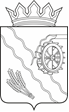 Дума Шегарского районаТомской областиРЕШЕНИЕс. Мельниково «20» декабря 2022г.                                                                        № 256                                                                                              О безвозмездной передаче имущества, находящегося в собственности муниципального образования «Шегарский район» в собственность муниципального образования «Шегарское сельское поселение» В соответствии с частью 5 статьи 50, статьи 51 Федерального Закона от 06 октября 2003 года № 131 – ФЗ «Об общих принципах организации местного самоуправления в Российской Федерации»,  порядком распоряжения и управления имуществом, находящимся в муниципальной собственности Шегарского района, утвержденным решением Думы Шегарского района 13.06.2007 № 137, ДУМА ШЕГАРСКОГО РАЙОНА РЕШИЛА:  1. Разрешить безвозмездную передачу в собственность муниципального образования «Шегарское сельское поселение» следующее муниципальное имущество:  - УАЗ - 374194, год изготовления 2008, идентификационный номер (VIN) XТТ37419480443024, балансовой/амортизационной стоимостью 544 833,00 (пятьсот сорок четыре тысячи восемьсот тридцать три рубля 00 копеек).          2. Заключение соответствующих договоров пожертвования и определение их существенных условий возложить на Администрацию Шегарского района.            3. Настоящее решение разместить в сети Интернет на официальном сайте Шегарского района не позднее 20 дней после его подписания в установленном порядке.           4. Контроль за исполнением настоящего решения возложить на бюджетно – контрольный комитет Думы Шегарского района.Председатель Думы Шегарского района                                   Л.И. НистерюкГлава Шегарского района                                                           А.К. Михкельсон 